concurrence for English 3321Gremillion, KristenTue 4/20/2021 5:32 PMForwardMore actionsTo: Lowry, DebraThe Department of Anthropology supports and concurs with this new course offering in the Department of English.Best regards,Kris
Kristen J. Gremillion
Professor and Chair
College of Arts and Sciences Department of Anthropology
4034 Smith Laboratory, 174 West 18th Avenue, Columbus, OH 43210
(614) 292-4388 Office
gremillion.1@osu.edu / anthropology.osu.edu
Pronouns: she/her/hers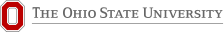 